РОССИЙСКАЯ ФЕДЕРАЦИЯБРЯНСКАЯ ОБЛАСТЬАДМИНИСТРАЦИЯ КРАСНОГОРСКОГО РАЙОНАП О С Т А Н О В Л Е Н И Еот  «_27_»_12     2023 г.    №  594___пгт. Красная ГораО внесении изменений в муниципальнуюпрограмму «Управление муниципальным имуществом Красногорского района», утвержденную постановлением администрации Красногорского района от 30 декабря 2021 № 923             Руководствуясь статьей 179 Бюджетного кодекса Российской Федерации, Постановлением Администрации Красногорского района Брянской области от 23.06.2016 г. N 464 «Об утверждении порядка разработки, реализации и оценки эффективности муниципальных программ Красногорского района»:            ПОСТАНОВЛЯЮ:            1. Внести изменения в муниципальную программу«Управление муниципальным имуществом Красногорскогорайона», утвержденную Постановлением администрации Красногорского района от 30 декабря 2021 года N 923«Об утверждении муниципальной программы «Управление муниципальным имуществом Красногорскогорайона» изложить в следующей редакции (приложение №1).            2. Опубликовать настоящее Постановление на официальном сайте администрации Красногорского района.            3. Постановление вступает в силу с момента его официального опубликования и распространяется на правоотношения, возникшие с 1 января 2023 года.            4. Контроль за исполнением Постановления оставляю за собой.Врио главы администрации района                                           А.Д.Рощинрев Р. Приложение 1к ПостановлениюадминистрацииКрасногорского районаМУНИЦИПАЛЬНАЯ ПРОГРАММА"Управление муниципальным имуществомКрасногорского района" ПАСПОРТмуниципальной программы Красногорского районаХарактеристика текущего состояния системы управления
муниципальной собственностьюКомитет по муниципальным, имущественным и природным ресурсам администрации Красногорского района осуществляет полномочия, которые возложены на органы местного самоуправления в данной сфере, в т.ч. обеспечивает межевание земельных участков, их постановку на земельно-кадастровый учет, изготовление технической документации на объекты недвижимости, государственную регистрацию прав муниципальной собственности на имущественный комплекс (объект, земля) и права оперативного управления, формирует реестры объектов недвижимости и земельных участков на основании данных государственной регистрации права собственности муниципального образования Красногорский район, осуществляет функции управления и распоряжения земельными участками, объектами недвижимости, обеспечивает эффективность их использования, осуществляет муниципальный земельный контроль.Одной из основных проблем, возникающих при управлении муниципальным имуществом, является эффективность его использования, под которой, в первую очередь, подразумевается увеличение ценности имущества по приносимому им доходу. Это связано с необходимостью совмещения процессов рационального использования имущества, находящегося в собственности Красногорского района, с его реализацией в целях получения доходов в бюджет Красногорского района.В части земельных отношений:В настоящее время решению проблемы увеличения доходов от использования муниципального имущества способствует поступление доходов от сдачи в аренду земельных участков, государственная собственность на которые не разграничена, расположенных в границах поселений Красногорского района, а также земельных участков, находящихся в муниципальной собственности Красногорского района и от продажи права на заключение договоров купли-продажи земельных участков в собственность юридическим и физическим лицам, государственная собственность на которые не разграничена. Арендная плата, доходы от продажи прав на заключение договоров аренды, купли-продажи поступают в консолидированный бюджет в соответствии с действующим бюджетным законодательством.В части деятельности по управлению муниципальным имуществом:Управление муниципальной собственностью является одной из важнейших функций муниципального образования.Имущество и объекты муниципальной собственности образуются из имущества и объектов, переданных в муниципальную собственность в порядке, предусмотренном законодательством о разграничении государственной собственности на государственную (федеральную) и муниципальную собственность, муниципальное имущество, закрепленное за муниципальными учреждениями на праве  оперативного управления, муниципальное имущество, закрепленное за муниципальными унитарными предприятиями на праве хозяйственного ведения, имущество казны.В целях коммерческого использования муниципального имущества заключены договора аренды муниципального имущества, в соответствии с которыми в аренду предоставляются нежилые помещения. Предоставленный анализ показателей (таблица 1) иллюстрирует следующее:- уменьшение поступлений арендной платы за земельные участки связано с образованием задолженности по уплате арендной платы. В этом направлении ведется работа по выявлению должников – арендаторов. Комитетом постоянно проводятся мероприятия по принудительному взысканию задолженности с неплательщиков арендной платы.Однако, в результате мероприятия, проводимые Комитетом по имуществу по принудительному взысканию задолженности не приводят к существенному пополнению бюджета района.Уменьшение поступлений арендной платы за земельные участки  также связано с ростом количества передаваемых в собственность земельных участков. Исходя из анализа показателей по аренде за использование муниципального имущества (таблица 1) наблюдается тенденция  увеличения арендной платы за использование муниципального недвижимого имущества, которое  связано с увеличение договоров аренды нежилых помещений. Анализ показателей по доходам от продажи муниципального имущества (таблица 1) иллюстрирует:-уменьшение доходов от продажи муниципального имущества, связанное с приватизацией муниципального имущества на безвозмездной основе.Таблица 1Основные показатели, характеризующие состояние системы управления муниципальной собственностью Красногорского района (2021 - 2023 годы)Работа с муниципальным имуществом в прошедшем году, так и в последующие годы подчинена достижению цели - получение максимального дохода в бюджет Красногорского района. Необходимо сформировать устойчивую тенденцию роста поступлений в бюджет. В результате доходы бюджета Красногорского района от использования муниципального имущества будут постоянно расти.2. Приоритеты и цели муниципальной политикив сфере управления муниципальным имуществом,цели и задачи муниципальной программыЦелью муниципальной программы является:повышениеэффективности управления и распоряжения муниципальной собственностью Красногорского района.Для достижения цели планируется решение задачи: обеспечение эффективного управления и распоряжения муниципальным имуществом Красногорского района, рациональное его использование. Которое подразумевает наличие полной и достоверной информации по: учету объектов муниципальной собственности, земельных участков, количество реализованного муниципального имущества, количеству заключенных договоров, при сдаче имущества в аренду, безвозмездное пользование, количеству  удовлетворенных исков, претензий в интересах муниципального образования, осуществлению контроля за назначением платежа и возвратом платежей, количеству предоставленных земельных участков в аренду, постоянное (бессрочное) пользование,  безвозмездное (срочное), собственность.3. Сроки реализации муниципальной программыРеализация муниципальной программы осуществляется в 2020 - 2024 годах.4. Ресурсное обеспечение реализации муниципальной программыРеализация муниципальной программы будет осуществляться за счет средств бюджета муниципального района. Общий объем средств, предусмотренных на реализацию муниципальной программы 23 193 272,67рублей, в том числе:2020 год – 4 742 331,10 рублей;2021 год – 6 880 969,95рублей;2022 год – 5 137 513,39рублей;2023 год – 4 176 112,23 рублей;2024 год – 2 256 346,00 рублей;5. Основные меры правового регулирования, направленные на достижение целей и решение задач муниципальной программы Комитет по управлению муниципальным имуществом администрации Красногорского района при осуществлении своей деятельности руководствуется следующей нормативно правовой базой:Конституция РФ;Гражданский кодекс РФ (части I, II);Земельный кодекс РФ;Жилищный кодекс РФ;Градостроительный кодекс РФ;Большая часть нормативных правовых документов, местного значения, направленных на достижение целей и решение задач муниципальной программы были разработаны в предыдущие годы, среди основных документов выделяются следующие:Решение Красногорского районного Совета народных депутатов от 15.12.2011 г. № 4-178 «Об утверждении Положения о Комитете по муниципальным, имущественным и природным ресурсам Администрации Красногорского района Брянской области»Решение Красногорского районного Совета народных депутатов от 12.11.2015 г. № 5-134 «О внесении изменения в Положение о Комитете по муниципальным, имущественным и природным ресурсам Администрации Красногорского района Брянской области»Решение Красногорского районного Совета народных депутатов от 11.11.2021 г. № 6-177 «Об утверждении Положения о муниципальном земельном контроле»Решение Красногорского районного Совета народных депутатов от 01.10.2015 г. № 5-129 «Об утверждении Положения об управлении и распоряжении земельными участками на территории Красногорского района Брянской области»Решение Красногорского районного Совета народных депутатов от 29.03.2016 г. № 5-179 «Об установлении размера арендной платы за земельные участки, находящиеся в муниципальной собственности Красногорского района и земельные участки, государственная собственность на которые не разграничена»Постановление администрации от 23.11.2016 года №741 «О проведении аукциона по продаже права заключения договоров аренды на земельные участки».Решение от 11.11.2021 года №6-181«Об утверждении перечня муниципального имущества, свободного от прав третьих лиц, которое может быть использовано в целях предоставления его во владение и (или) пользование на долгосрочной основе (в том числе по льготным ставкам арендной платы) субъектам малого и среднего предпринимательства.6. Состав муниципальной программыОсновное предполагаемое мероприятие по реализации долгосрочной целевой программы предусматривает решение конкретных задач, взаимосвязанных  и скоординированных по времени, ресурсам и включает следующее основное направление:ведение реестра муниципальной собственности, изготовление технической документации на здания, строения, сооружения и осуществление государственной регистрации права собственности на здания, строения, сооружения, межевание земельных участков с постановкой на кадастровый учет, регистрация права собственности на земельные участки, оценка движимого и недвижимого имущества, земельных участков, государственная собственность на которые не разграничена, земельных участков, находящихся в муниципальной собственности Красногорского района, проведение инвентаризации муниципального имущества;7. Ожидаемые результаты реализации муниципальной программы Реализация мероприятий Программы позволит создать необходимые условия для эффективного управления и распоряжения муниципальным имуществом Красногорского района. Показателями результативности Программы являются:1.Увеличение доли муниципальных объектов недвижимости, поставленных на кадастровый учёт.2.Увеличение доли муниципальных объектов недвижимости, на которые зарегистрировано право муниципальной собственности.3.Увеличение количества сформированных и поставленных на кадастровый учет земельных участков.4.Поступление неналоговых доходов в бюджет	 муниципального образования от использования муниципального имущества (Р4), в том числе:от сдачи в аренду имуществаот сдачи в аренду и продажи земельных участковДанный показатель характеризует выполнение прогнозного плана поступлений в бюджет муниципального образования городской округОбщий экономический эффект от реализации Программы будет достигнут за счет увеличения поступлений в доходную часть бюджета от эффективного управления имуществом.Оценка эффективности реализации муниципальной программы производится путем сопоставления фактически достигнутых показателей с целевыми - плановыми показателями.Эффективность реализации Программы оценивается как соотношение фактически достигнутых результатов к целевым - плановым показателям, утвержденным программой, по следующей формуле:, где:Есоц – эффективность реализации Программы;If – фактический показатель, достигнутый в ходе реализации муниципальной программы;Ip – целевой - плановый показатель, утвержденный Программой.При достижении показателем уровня, равного 100% и более от установленного значения, эффективность реализации муниципальной программы признается высокой, от 80%до 100% - средней, при значении менее 80% - низкой.Постановка на государственный кадастровый учет и регистрация права собственности муниципального образования Красногорский район на недвижимое имущество позволит вовлечь земельные участки, находящиеся в собственности муниципального образования, в хозяйственный оборот и увеличить поступления средств в бюджет муниципального образования. После проведения независимой оценки имущества, оценки годового размера арендной платы и регистрации права собственности за муниципальным образованием Красногорский район, станет возможным заключение (продление) договоров аренды на объекты недвижимого имущества, находящиеся в собственности муниципального.В результате реализации программы будет создана пространственная база данных, включающая сведения о недвижимом имуществе необходимая для принятия эффективных управленческих решений. При этом целевые индикаторы и показатели эффективности реализации Программы должны обеспечивать ежегодную оценку выполнения мероприятий с целью принятия, при необходимости, своевременных управленческих решений по ее корректировке. Оценка эффективности реализации задач Программы осуществляется на основе выполнения целевых показателей Программы, а также с учетом уровня освоения бюджетных средств, выделенных для реализации Программы.   Оценка Программы производится по следующим направлениям:   - степень достижения целей;   - степень соответствия запланированному уровню затрат.   Оценка степени достижения целей в результате реализации отдельного мероприятия (группы мероприятий) Программы определяется по формуле   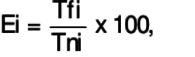 где Ei - эффективность реализации отдельного мероприятия (группы мероприятий) Программы, характеризуемого i-м показателем Программы, %%; Тfi - фактическое значение i-го показателя Программы, характеризующего реализацию отдельного мероприятия (группы мероприятий) Программы по итогом года; Tni - нормативное значение i-го показателя Программы, утвержденного на соответствующий год. В целом оценку эффективности реализации Программы можно определить по формуле 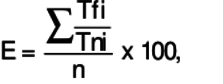   где E - эффективности реализации Программы, %%;   n - количество показателей Программы.   Формула применяется для всех целевых показателей.   При подготовке отчета о реализации Программы определяется отклонение фактически достигнутых целевых показателей от нормативных, предусмотренных Программой.   По результатам оценки целевых показателей Программы, объемов финансирования проведенных мероприятий определяется общая экономическая эффективность реализации Программы.Приложение 1к муниципальной программе"Управление муниципальным имуществом Красногорского района"Сведения о показателях (индикаторах)муниципальной программы,подпрограмм и их значениях8. План реализации муниципальной программы.Приложение к постановлению администрации Планреализации муниципальной программы«Управление муниципальным имуществом Красногорского района»Наименование              
муниципальной программы " Управление муниципальным имуществом Красногорского района" Ответственный исполнитель программы Комитет по муниципальным, имущественным и природным ресурсам Администрации Красногорского района Брянской областиСоисполнители программы   отсутствуют               Перечень подпрограмм      отсутствуют                   Цели муниципальной      
программы                 Повышение эффективности управления и распоряжения  муниципальной собственностью Красногорского районаЗадачи муниципальной    
программы                 Обеспечение эффективного управления и распоряжения муниципальным имуществом Красногорского района, рациональное его использованиеЭтапы и сроки реализации  муниципальной программы 2020 - 2024 годы.Объемы бюджетных    
ассигнований на           
реализацию                
муниципальной программы Общий объем средств, предусмотренных на реализацию муниципальной программы – 23 193 272,67рублей, в том числе:2020 год – 4 742 331,10 рублей;2021 год –6 880 969,95рублей;2022 год – 5 137 513,39 рублей;2023 год –4 176 112,23рублей;2024 год – 2 256 346,00 рублей.Ожидаемые результаты      
реализации     муниципальной   программы Реализация программы мероприятий позволит:-обеспечить полноту учета муниципального имущества;-увеличение поступлений в бюджет за счет увеличения количества заключенных договоров аренды, договоров купли-продажи земельных участков, укрепление материально-технического обеспечения и управления в сфере управления муниципальной собственностью.№ п/пНаименование показателей, единица измерения2021 год(факт)тыс.руб.2022 год(факт)тыс.руб2023 год(оценка)тыс.руб.1.аренда земельных участков государственная собственность на которые не разграничена и которые расположены в границах поселений, тыс. рублей283,2176,1130,12.Аренда за использование муниципального имущества, тыс. рублей74,5159,5110,23.Доходы от продажи муниципального имущества, тыс. рублей221,6204,1200,04.Доходы от продажи земельных участков, тыс. рублей16 507,8015 164,20 5 000,00№ Цель, задачи и показатели (индикаторы)Ед. изм.Целевые значение показателя (индикатора)Целевые значение показателя (индикатора)Целевые значение показателя (индикатора)Целевые значение показателя (индикатора)Целевые значение показателя (индикатора)№ Цель, задачи и показатели (индикаторы)Ед. изм.2019 год (факт)20202021202220232024123456789Цель: повышение эффективности управления и распоряжения муниципальной собственностью Красногорского районаЦель: повышение эффективности управления и распоряжения муниципальной собственностью Красногорского районаЦель: повышение эффективности управления и распоряжения муниципальной собственностью Красногорского районаЦель: повышение эффективности управления и распоряжения муниципальной собственностью Красногорского районаЦель: повышение эффективности управления и распоряжения муниципальной собственностью Красногорского районаЦель: повышение эффективности управления и распоряжения муниципальной собственностью Красногорского районаЦель: повышение эффективности управления и распоряжения муниципальной собственностью Красногорского районаЦель: повышение эффективности управления и распоряжения муниципальной собственностью Красногорского районаЦель: повышение эффективности управления и распоряжения муниципальной собственностью Красногорского районаЗадача: Обеспечение эффективного управления и распоряжения муниципальным имуществом Красногорского района, рациональное его использованиеЗадача: Обеспечение эффективного управления и распоряжения муниципальным имуществом Красногорского района, рациональное его использованиеЗадача: Обеспечение эффективного управления и распоряжения муниципальным имуществом Красногорского района, рациональное его использованиеЗадача: Обеспечение эффективного управления и распоряжения муниципальным имуществом Красногорского района, рациональное его использованиеЗадача: Обеспечение эффективного управления и распоряжения муниципальным имуществом Красногорского района, рациональное его использованиеЗадача: Обеспечение эффективного управления и распоряжения муниципальным имуществом Красногорского района, рациональное его использованиеЗадача: Обеспечение эффективного управления и распоряжения муниципальным имуществом Красногорского района, рациональное его использованиеЗадача: Обеспечение эффективного управления и распоряжения муниципальным имуществом Красногорского района, рациональное его использованиеЗадача: Обеспечение эффективного управления и распоряжения муниципальным имуществом Красногорского района, рациональное его использование1Увеличение доли муниципальных объектов недвижимости, поставленных на кадастровый учёт%2Увеличение доли муниципальных объектов недвижимости, на которые зарегистрировано право муниципальной собственности%3Увеличение количества сформированных и поставленных на кадастровый учет земельных участков.Количество 1637866324Обеспечение поступлений неналоговых доходов в бюджет района от использования имущества, в том числеТыс. руб.348,50378,4281166,3166,3166,34.1От сдачи в аренду имуществаТыс. руб.242,0238,631,331,331,331,34.2От сдачи в аренду земельных участковТыс. руб.106,5139,8249,7135135135№               ппПодпрограмма, направление расходов, основное мероприятиеОтветственный исполнительИсточник финансированияВсегоОбъем средств на реализацию муниципальной программыОбъем средств на реализацию муниципальной программыОбъем средств на реализацию муниципальной программыОбъем средств на реализацию муниципальной программыОбъем средств на реализацию муниципальной программы№               ппПодпрограмма, направление расходов, основное мероприятиеОтветственный исполнительИсточник финансированияВсего2020 год2021 год2022 год2023 год2024 год123456789101Обеспечение эффективного управления и распоряжения муниципальным имуществом Красногорского района, рациональное его использованиеКомитет по муниципальным, имущественным и природным ресурсам Администрации Красногорского районасредства федерального бюджета146 179,400,000,0024 158,00122 021,400,00Повышение результативности и эффективности управления, использования и распоряжения муниципальной собственностью.1Обеспечение эффективного управления и распоряжения муниципальным имуществом Красногорского района, рациональное его использованиеКомитет по муниципальным, имущественным и природным ресурсам Администрации Красногорского районасредства областного бюджета454 337,92147 481,58226 525,0744 271,0436 060,230,00Повышение результативности и эффективности управления, использования и распоряжения муниципальной собственностью.1Обеспечение эффективного управления и распоряжения муниципальным имуществом Красногорского района, рациональное его использованиеКомитет по муниципальным, имущественным и природным ресурсам Администрации Красногорского районасредства бюджета района22 592 755,354 594 849,526 654 444,885069 084,354 018 030,602 256 346,00Повышение результативности и эффективности управления, использования и распоряжения муниципальной собственностью.1Обеспечение эффективного управления и распоряжения муниципальным имуществом Красногорского района, рациональное его использованиеКомитет по муниципальным, имущественным и природным ресурсам Администрации Красногорского районаИтого23 193 272,674 742 331,106 880 969,955 137 513,394 176 112,232 256 346,00Повышение результативности и эффективности управления, использования и распоряжения муниципальной собственностью.1.1Руководство и управление в сфере установленных функций органов местного самоуправления в части управления муниципальным имуществомКомитет по муниципальным, имущественным и природным ресурсам Администрации Красногорского районасредства федерального бюджета0,000,000,000,000,000,00Повышение результативности и эффективности управления, использования и распоряжения муниципальной собственностью.1.1Руководство и управление в сфере установленных функций органов местного самоуправления в части управления муниципальным имуществомКомитет по муниципальным, имущественным и природным ресурсам Администрации Красногорского районасредства областного бюджета0,000,000,000,000,000,00Повышение результативности и эффективности управления, использования и распоряжения муниципальной собственностью.1.1Руководство и управление в сфере установленных функций органов местного самоуправления в части управления муниципальным имуществомКомитет по муниципальным, имущественным и природным ресурсам Администрации Красногорского районасредства бюджета района10 640 198,371 912 514,022 135 793,882 161 941,072  273 603,402 156 346,00Повышение результативности и эффективности управления, использования и распоряжения муниципальной собственностью.1.1Руководство и управление в сфере установленных функций органов местного самоуправления в части управления муниципальным имуществомКомитет по муниципальным, имущественным и природным ресурсам Администрации Красногорского районаИтого10 640 198,371 912 514,022 135 793,882 161 941,072 273 603,402 156 346,00Повышение результативности и эффективности управления, использования и распоряжения муниципальной собственностью.1.2Реализация переданных полномочий по решению отдельных вопросов местного значения поселений в соответствии с заключенными соглашениями по оценке имущества и земельных участков, признанию прав и регулированию отношений муниципальной собственностиКомитет по муниципальным, имущественным и природным ресурсам Администрации Красногорского районасредства федерального бюджета0,000,000,000,000,000,00Повышение результативности и эффективности управления, использования и распоряжения муниципальной собственностью.1.2Реализация переданных полномочий по решению отдельных вопросов местного значения поселений в соответствии с заключенными соглашениями по оценке имущества и земельных участков, признанию прав и регулированию отношений муниципальной собственностиКомитет по муниципальным, имущественным и природным ресурсам Администрации Красногорского районасредства областного бюджета0,000,000,000,000,000,00Повышение результативности и эффективности управления, использования и распоряжения муниципальной собственностью.1.2Реализация переданных полномочий по решению отдельных вопросов местного значения поселений в соответствии с заключенными соглашениями по оценке имущества и земельных участков, признанию прав и регулированию отношений муниципальной собственностиКомитет по муниципальным, имущественным и природным ресурсам Администрации Красногорского районасредства бюджета района6 626 185,811 817 378,532 155 651,00 1 596 388,281 056 768,000,00Повышение результативности и эффективности управления, использования и распоряжения муниципальной собственностью.1.2Реализация переданных полномочий по решению отдельных вопросов местного значения поселений в соответствии с заключенными соглашениями по оценке имущества и земельных участков, признанию прав и регулированию отношений муниципальной собственностиКомитет по муниципальным, имущественным и природным ресурсам Администрации Красногорского районаИтого6 626 185,811 817 378,532 155 651,00 1 596 388,281 056 768,000,00Повышение результативности и эффективности управления, использования и распоряжения муниципальной собственностью.1.3Оценка имущества, признание прав и регулирование отношений муниципальной собственностиКомитет по муниципальным, имущественным и природным ресурсам Администрации Красногорского районасредства федерального бюджета0,000,000,000,000,000,00Повышение результативности и эффективности управления, использования и распоряжения муниципальной собственностью.1.3Оценка имущества, признание прав и регулирование отношений муниципальной собственностисредства областного бюджета0,000,000,000,000,000,001.3Оценка имущества, признание прав и регулирование отношений муниципальной собственностисредства бюджета района4 679 121,17864 956,972 363 000,00763 505,00687 659,200,001.3Оценка имущества, признание прав и регулирование отношений муниципальной собственностиИтого4 679 121,17864 956,972 363 000,00763 505,00687 659,200,001.4Мероприятия (включая стимулирующие (поощрительные) выплаты), источником финансового обеспечения которых являются межбюджетные трансферты стимулирующего (поощрительного) характера из областного бюджетасредства федерального бюджета0,000,000,000,000,000,001.4Мероприятия (включая стимулирующие (поощрительные) выплаты), источником финансового обеспечения которых являются межбюджетные трансферты стимулирующего (поощрительного) характера из областного бюджетасредства областного бюджета445 007,32147 481,58226 525,0742 729,0428 271,630,001.4Мероприятия (включая стимулирующие (поощрительные) выплаты), источником финансового обеспечения которых являются межбюджетные трансферты стимулирующего (поощрительного) характера из областного бюджетасредства бюджета района0,000,000,000,000,000,001.4Мероприятия (включая стимулирующие (поощрительные) выплаты), источником финансового обеспечения которых являются межбюджетные трансферты стимулирующего (поощрительного) характера из областного бюджетаИтого445 007,32147 481,58226 525,0742 729,0428 271,630,001.5.Подготовка проектов межевания земельных участков и проведение кадастровых работсредства федерального бюджета146 179,400,000,0024 158,00122 021,400,001.5.Подготовка проектов межевания земельных участков и проведение кадастровых работсредства областного бюджета9 330,600,000,001 542,007 788,600,001.5.Подготовка проектов межевания земельных участков и проведение кадастровых работсредства бюджета района0,000,000,000,000,000,001.5.Подготовка проектов межевания земельных участков и проведение кадастровых работИтого155 510,000,000,0025 700,00129 810,000,001.5.Обеспечение сохранности автомобильных дорог местного значения и условий безопасного движения по нимсредства федерального бюджета0,000,000,000,000,000,00Обеспечение сохранности автомобильных дорог местного значения и условий безопасного движения по ним1.5.Обеспечение сохранности автомобильных дорог местного значения и условий безопасного движения по нимсредства областного бюджета0,000,000,000,000,000,001.5.Обеспечение сохранности автомобильных дорог местного значения и условий безопасного движения по нимсредства бюджета района647 250,000,000,00547 250,000,00100 000,001.5.Обеспечение сохранности автомобильных дорог местного значения и условий безопасного движения по нимИтого647 250,000,000,00547 250,000,00100 000,00